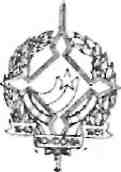 GOVERNO DO ESTADO DE RONDÔNIAGOVERNADORIADECRETO N. 1019 DE 11 DE ABRIL DE 1983.0 GOVERNADOR DO ESTADO DE RONDÔNIA, usando das atribuições que lhe confere a Lei Complementar n. 41 de 22 de dezembro de 1981,RESOLVE :1. - Colocar à disposição da Câmara Municipal de Pimenta Bueno o servidor NELSON VIOLIN, Advogado, Cadastro n. 20.840, lotado na Secretaria de Estado da Administração,2. -'Colocar à disposição da Câmara Municipal de Guajará Mirim o servidor CARLOS ALBERTO MUNIZ FERREIRA, Advogado, Cadastro N. 12.164, lotado na Secretaria de Estado da Administração,Colocar à disposição da Prefeitura Municipal de Porto Velho o servidor RICARDO BAT TAGLIA KRAUSE, Engenheiro, Ref."17M, lota do na Secretaria de Estado da Administração,Colocar à disposição da Companhia de Desenvolvimento Agrícola de Rondônia-CODARON o servidor ELI WINTE SHOCKNESS, Engenheiro, Ref. "17", Cadastro N. 27,522, lotado na Secretaria de Estado da Administração.59 - Lotar na Representação de Rondônia em Brasília-DF, o servidor JOÃO CARLOS MARQUES HENRIQUES, Técnico em Comunicação Social,GOVERNO DO ESTADO DE RONDÔNIAGOVERNADORIA	0 2Faixa "C", Cadastro n. 15,725, lotado na Governadoria,Tornar sem efeito a Portaria P n. 433/DP, de 08,10,81, que colocou o servidor FRANCINALDO DE OLIVEIRA QUEIROZ, Engenheiro, Cadastro n. 00,989 lotado na Secretaria de Estado de Obras e Serviços Públicos,Remover da Secretaria de Estado da Saúde para a Secretaria de Estado da Indústria, Comercio Ciência e Tecnologia os servidores a seguir relacionados:EDISON SARAIVA NEVESMedicoCadastro n. 00, 394ROBERTO VANC1NI LIMABiólogoCadastro n. 18,274ERLI ALVES PEREIRA Farmacêutica Cadastro n. 25.393ADALCIMAR FERREIRA LIMA Agente Administrativo Cadastro n. 19,180Cessar os efeitos do item 319 do Decreto N. 957, de 14,03,83 que removeu da Secretaria de Estado de Obras e Serviços Públicos para a Secretaria de Estado de Planejamento e Coordenação Geral a servidora ENE MAGALHÃES DE CAMARGO Engenheiro Civil, "C", Cadastro N. 20.324.Remover o servidor FLAVIO DE AMORIM SILVEIRA, Engenheiro Civil, "C", Cadastro N. 21,505, da Secretaria de Estado de Obras e Serviços Públicos para a Secretaria de Estado e Cultura, Esporte e Turismo.GOVERNO DO ESTADO DE RONDÔNIA10. - Excluir do item 17. Do Decreto n. 913, de 02,03,83 que colocou à disposição da Secretaria de Estado de Obras e Serviços Públicos o servidor RAIMUNDO MARINHO FEITOSA, Motorista, Ref."13", Cadastro n. 00,408,11. - Colocar à disposição da Secretaria de Obras e Serviços Públicos o servidor MARIANO PE REIRA DA CONCEIÇÃO, Condutor de Viaturas, Cadastro n. 02,580, lotado na Secretaria de Estado da Administração,12. - Excluir do item 1. Do Decreto n. 698, de 07, 12.82 que colocou à disposição da Secretaria de Estado da Saúde o servidor CLAUDI_ SON LIMA DA SILVA, Condutor de Viaturas, Cadastro n. 10.037.13. - Colocar à disposição da Secretaria de Esta do da Industria, Comercio, Ciência e Tecnologia o servidor CLAUDISON LIMA DA SILVA, Condutor de Viaturas, Cadastro n. 10,037.14. - Colocar à disposição da Delegacia Regional do Trabalho de Rondônia a servidora AGLAIS MARQUES TABOSA, Assistente Jurídico, lotada na Procuradoria Geral de Justiça.15. - Colocar à disposição da Prefeitura Municipal de Jaru-RO o servidor FRANCISCO CÉSAR TRINDADE REGO, Servidor Técnico Especializa do, III, Cadastro n. 14,499, lotada na Secretaria de Estado da Administração.16. - Remover o servidor AP0L0NI0 JOAQUIM DO NAS CIMENTO, Economista, Cadastro n. 26,319 da Secretaria de Estado da Administração para a Secretaria de Estado da Fazenda.17. - Remover o servidor HENRIQUE CLOSS, Advogado Cadastro n. 19,590, da Procuradoria GeralGOVERNO DO ESTADO DE RONDÔNIAGOVERNADORIA	Q4Para a Secretaria de Estado da Fazenda18. ^ Colocar a disposição da Companhia de Desenvolvimento Agrícola de Rondonia-rCODARON, o servidor FRANCISCO CELMO FERREIRA ALENCAR, Servidor Técnico Especializado, II, Cadastro n. 10\410., lotado na Secretaria de Estado de Agricultura,1.9.9 ^ Colocar a disposição da Prefeitura Municipal de Ouro Preto D'Oeste RO o servidor CAR LOS SIQUEIRA DA SILVA, Servidor Técnico Especializado, I, Cadastro n. 23,435, lotado na Secretaria de Estado da Educação,2a. t: Remover o servidor FERNANDO RIVERO DE CARVA LHO', Agente Administrativo, III, Cadastro n. 15.590, da Secretaria de Estado da Administração para a Secretaria de Estado da Agricultura,21. - Colocar à disposição da Prefeitura Municipal de Ji-Paraná RO o servidor ERISMAR MO REIRA DA SILVA, Engenheiro Agrônomo, "C", Cadastro n. 0 6,847,2 2. t- De municipalizar da Prefeitura Municipal de Porto Velho a servidora LUZIA DEPEIZA MALO NEY, Agente Administrativo, "22" e lotar na Secretaria de Estado da Educação,23. r De municipalizar da Prefeitura Municipal de -Vilhena-RO a servidora GERCINDA HORTA PEREI RA, Agente Administrativo, III e lotar na Secretaria de Estado da Fazenda,24. * Tornar sem efeito a Portaria P n. 526/DP, de 29,12,81, que colocou o servidor HILDO FERREIRA CARDOSO, Servidor Técnico Especializado, I, Cadastro n. 10,618, a disposição da Companhia de Desenvolvimento Agrícola de Rondonia-CODARON1,GOVERNO DO ESTADO DE RONDÔNIA05 GOVERNADORIA25. - Colocar a disposição do Ministério Publico o servidor HILDO FERREIRA CARDOSO, Servidor Técnico Especializado I, Cadastro N. 10,618, lotado na Secretaria de Estado da Agricultura,26. - Torna sem efeito a Portaria n. 076/SADM,de 24,08,81 que colocou a disposição da Prefeitura Municipal de Guajará Mirim-RO a servidora MÍRIAM CORDOVA SANTOS, Agente Administrativo, Cadastro n. 17,932,lotada na Secretaria de Estado da Administração,279 - De municipalizar da Prefeitura Municipal de Ouro Preto D'0este-R0 a servidora DIRCY CU NHA DO AMARAL, Professor de 1. Grau, "2",28. - Colocar à disposição do MOBRAL em Ouro Preto Df0este-R0 a servidora DIRCY CUNHA DO AMARAL, Professor de 1. Grau, "2", lotada na Secretaria de Estado da Educação,2	9. - Remover o servidor JEOVAH RIBEIRO JASSET,Agente de Polícia, Ref.M27", Cadastro n. 01,4-4 5 da Secretaria de Estado de Segurança Pública para a Secretaria de Estado da Administração, e lotar em Ji-Paraná-RO.30. - Colocar a disposição da Prefeitura Municipal de Ji-Paranã-RO o servidor ANTÔNIO FRANCO NEVES NETO, Fisioterapeuta, Cadastro n. 23,051, lotado na Secretaria de Estado da Saúde,31. - De municipalizar da Prefeitura Municipal de Guajará Mirim-RO o servidor CLÁUDIO GIUSEP PE, Agente Administrativo IV, lotado na Secretaria de Estado de Cultura, Esportes e Turismo,3	2. - Remover do Ministério Público para a Secretaria de Estado da Administração os serviGOVERNO DO ESTADO DE RONDÔNIAGOVERNADORIA	Q6dores a seguir relacionados;MARIA CRISTINA REGO DIAS Agente Administrativo, IV Cadastro n. 26,292JOSÉ ARY GURJAO SILVEIRA Advogado, "B" Cadastro n. 26,296APOLONIO JOAQUIM DO NASCIMENTO Economista, Ref, "18" Cadastro N. 26,319Colocar à disposição da Delegacia do Trabalho e Promoção Social de Ariquemes-RO o servidor JOÃO FERREIRA BARROS, Condutor de Viaturas, Cadastro n. 25,557, lotado na Secretaria de Estado da Administração,Remover a servidora ELIANI ALVES DE CARVALHO, Arquiteta, Cadastro N. 00,365, da Secretaria de Estado de Cultura, Esportes e Turismo para a Secretaria de Estado da Administração,Colocar à disposição da Unidade Mista, de Ariquemes a servidora MARIA DE NAZARÉ MOREIRA DA SILVA, Servente, Cadastro N. 19,187, lotada na Secretaria de Estado da Saúde,Colocar à disposição da Delegacia do Trabalho e Promoção Social de Ariquemes-RO a servidora EDNICE DA HORA, Assistente Social "B", Cadastro N. 14,390, lotada na Secretaria de Estado do Trabalho e Promoção Social, JORGE TEIXEIRA DE OLIVEIRAGOVERNADOR